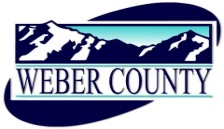 Notice of a Regular Commission Meeting of the Board of County Commissioners of Weber County, UtahPUBLIC NOTICE is hereby given that the Board of Commissioners of Weber County, Utah will hold a regular commission meeting in the Commission Chambers of the Weber Center, 2380 Washington Boulevard, Ogden, Utah, commencing at 10:00 a.m. on Tuesday, the 3rd day of May 2016.The agenda for the meeting consists of the following:Welcome – Commissioner GibsonInvocation –  Pledge of Allegiance –  Thought of the Day – Commissioner GibsonConsent ItemsRequest for approval of purchase orders in the amount of $226,790.70.Request for approval of warrants #404249-#404593 in the amount of $657,788.22. Request for approval of minutes for the meeting held on April 26, 2016. Request for approval of ACH payment to US Bank in the amount of $109,211.74 for purchasing card transactions made through the billing cycle ending March 15, 2016.Request for approval of ACH payment to US Bank in the amount of $113,759.71 for purchasing card transactions made through the billing cycle ending April 15, 2016.Request from the Treasurer’s Office for approval to surplus a Cummins Jet Count Bill Counter.Request from the Sheriff’s Office for approval to donate items to the Ogden Bike Collective, under provision of Utah Code 77-24a-4, Lost or Mislaid Personal Property and Weber County Sheriff’s Office Policy 804.6.5.Action ItemsRequest for approval of Re-promulgation of existing Weber County Emergency Operations Basic Plan and Hazard Analysis.Presenter: Lance PetersonRequest for approval of an Ordinance of the County Commissioners of Weber County amending Title 2, Chapter 13, Section 7 of the Weber Ordinances relating to County records access.Presenter: Dave WilsonG.	Public Comments.    (Please limit comments to 3 minutes) H. 	Adjourn					CERTIFICATE OF POSTINGThe undersigned, duly appointed Administrative Coordinator in the County Commission Office does hereby certify that the above Notice and Agenda were posted as required by law this 2nd day of May 2016. 								_______________________________									   Shelly HalacyIn compliance with the Americans with Disabilities Act, persons needing auxiliary services for these meetings should call the Weber County Commission Office at 801-399-8406 at least 24 hours prior to the meeting. This meeting is streamed live.